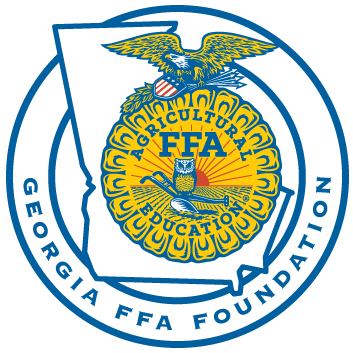  Purpose
The purpose of the ambassador program is to provide a leadership program to Georgia FFA members which will allow opportunities during State FFA Convention to interact and connect with FFA supporters, donors and potential sponsors. The program, in turn, gives industry representatives and donors the opportunity to interact with FFA members and to learn more about the FFA program and its mission. Being Selected as an Ambassador
Prospective ambassadors must complete and submit an application by March 16th, 2020 at 5:00pm. Each chapter may submit up to three ambassador applications. Applications will be judged and Ambassadors will be announced by March 27, 2020. Judging will be based off the submitted application and the advisor’s recommendation. Students must be in the 9th – 12th grade to apply. Please see the last page for additional information.Expectations of an Ambassador
Ambassadors must attend the mandatory training on Tuesday, April 21st. Further details will be provided once the Ambassador team is selected and announced. Ambassadors will be provided with a meal after the training and lodging overnight for Tuesday and Wednesday. The training will include: •Overview of the Foundation (its purpose, mission, goals, activities, etc.) •Overview of the Ambassador Program •How to Interact with Business & Industry Representatives and Donors •Role of the Ambassadors while at the Convention •Specific Assignments for each Ambassador FFA members selected for the program must feel comfortable and confident greeting guests, sharing their own FFA story, and having their assigned guests where they should be at all times. This will require prior planning and preparation by each ambassador. Ambassadors will work in a fast-paced environment with little supervision. Therefore, Ambassadors will be required to know the following information: •Convention Schedule •Convention Center Layout •Guest Registration Process •Award Program Sponsors •Their Assigned Business & Industry Representatives, Judges and Donors Please Note
We need students, parents, and agriculture teachers to be aware of the commitment being made when applying to be a Foundation Ambassador. By submitting an application, you are agreeing to being involved in Ambassador activities throughout the entire Convention. If an FFA member is planning to run for State Office, this program is not ideal for the student to participate in. This commitment begins with training on Tuesday, April 21st. As an Ambassador, hours may be unpredictable as we work with special guests who may show up unannounced, or assist with additional guests. Ambassadors will need to be on high alert at all times. It is encouraged for potential ambassadors to sit down and discuss this opportunity with their agriculture teacher BEFORE applying. Teachers must be willing to support your time commitment to the program as well as bringing you and picking you up on time and allowing you to be with the Foundation during required times. Travel to and from the convention center is at the responsibility of the ambassador. If you have questions, concerns, or need additional information before submitting an application, please contact Hillery Culpepper, Georgia FFA Foundation Assistant Director, 
at 229-325-4736 or hculpepper@gaaged.orgStudent Name: _______________________________________________________________________FFA Chapter: _______________________________________________________________________________________
                           Please include the Region and Area that your Chapter is located in. For Example – Irwin County High FFA Chapter, South Region, Area 5Student Mailing Address: _____________________________________________________________________________
									City		State		Zip CodeStudent Email Address: _______________________________________________________________________________Student Cell Phone Number: _____________________________________		Current Grade Level: ________
				               (000) – 123 – 4567Career Objective: ______________________________________________________________________________________________________________________________________________________________________________________________________________________________________________________________________________________________________________________________________________________________________________________Year FFA Membership Began: _____________________		Years of Agricultural Education Completed: __________Please list any FFA Degrees that you have received, including the year that the Degrees were obtained:
				For Example – Greenhand FFA Degree, 2019. State FFA Degree – 2020.____________________________________________________________________________________________________________________________________________________________________________________________________________________________________________________________________________________________________________________________________________________________________________________________________Please list any FFA Offices that you have held, including the years that you served in that position:
 				For Example – Chapter Reporter, 2016-2017. Area2 President, 2019-2020.___________________________________________________________________________________________________________________________________________________________________________________________________________________________________________________________________________________________________How are you involved with your local FFA Chapter?_____________________________________________________________________________________________________________________________________________________________________________________________________________________________________________________________________________________________________________________________________________________________________________________________________________________________________________________________________________________________________
Please list any FFA Conferences and Conventions that you have attended, please include the year that you attended, and how each event impacted your FFA career. 
                      For Example – 90th Georgia FFA State Convention, 2018. 91st National FFA Convention, 2018. WLC Conference, 2019.
_______________________________________________________________________________________________________________________________________________________________________________________________________________________________________________________________________________________________________________________________________________________________________________________________________________________________________________________________________________________________________________________________________________________________________________________________________________________________________________________________________________________________________Describe your Supervised Agricultural Experience – Be sure to list your responsibilities, details of scope, hours, etc.:
________________________________________________________________________________________________________________________________________________________________________________________________________________________________________________________________________________________________________________________________________________________________________________________________________________________________________________________________________________________________________________________________________________________________________________________________________________________________________________________________________________________________________________________________________________________________________________________________________What do you know about the Georgia FFA Foundation?
________________________________________________________________________________________________________________________________________________________________________________________________________________________________________________________________________________________________________________________________________________________________________________________________________________________________________________________________________________________________________________________________________________________________________________________________________________________________________________________________________________________________________________________________________________________________________________________________________Will you be competing in any competitions, accepting an award(s), or attending workshops at State Convention? 
If so, please list the event name, date, and time for each activity while being as detailed as possible.  
                    For Example – Parliamentary Procedure LDE, Wednesday, April 22nd, 2:00pm.       Teach Ag Workshop, Friday, April 24th, 1:00pm.
                                            Agriscience Fair Competitor            Star Finalist, First General Session, Friday, April 23rd, 7:00pm        
________________________________________________________________________________________________________________________________________________________________________________________________________________________________________________________________________________________________________________________________________________________________________________________________________________________________________________________________________________________________________________________________________________________________________________________________________________________________________________________________________________________________________________________________________________________________________________________________________Please list any medical information that we need to be aware of:
	For example – Allergies (mushrooms, shell fish, peanuts). Asthma. Diabetes. _____________________________________________________________________________________________________________________________________________________________________________________________________________________________________________________________________________________________________________________________________________________________________________________________________________________________________________________________________________________________________Please list TWO Emergency Contacts, with one being your FFA Advisor:Emergency Contact’s Name: _______________________________________
Relationship to Student: __________________________________________
Contact Number: ________________________________________________Emergency Contact’s Name: _______________________________________
Relationship to Student: ___________________________________________
Contact Number: _________________________________________________Student’s T-Shirt Size: ______________________________________________Please use the space below to explain why you wish to be selected as an Ambassador. Questions to consider when answering: What qualities that you have that would make you an excellent Ambassador? What do you wish to gain by serving as an Ambassador? What can you contribute to the Ambassador Program/Georgia FFA Foundation by serving as an Ambassador? How has the Georgia FFA Foundation impacted your FFA career?Please use the space below to explain why your student should participate in the Ambassador Program. Applications must be submitted by Monday, March 16th, 2020 at 5:00pm.
Applications received after this deadline will not be accepted or considered for judging. Applications must be typed, submitted via email, as a PDF Document, to:
Hillery R. Culpepper – Assistant Director of the Georgia FFA Foundation
hculpepper@gaaged.org
You can have up to three Ambassadors selected from your Chapter. However, Chapters may only submit three applications. If a Chapter submits more than three applications, the Foundation will consider the first three applications that were received from your Chapter. For example, if you submit five applications, we will only judge the first three that we receive. The fourth and fifth application will not be considered. If a student is running for State FFA Office, it is not recommended that they apply to serve as a 
Georgia FFA State Convention Ambassador. 
If you have a student that is interested in serving as an Ambassador but will be competing in any event throughout Convention, the Foundation will work with the student to allow time for them to compete. However, the student must communicate with the Foundation Staff this information. 
Once the Ambassador Team is selected, the Foundation will send the Ambassadors and their Advisors more details about their week at Convention with a schedule, lodging, meals, and expectations. 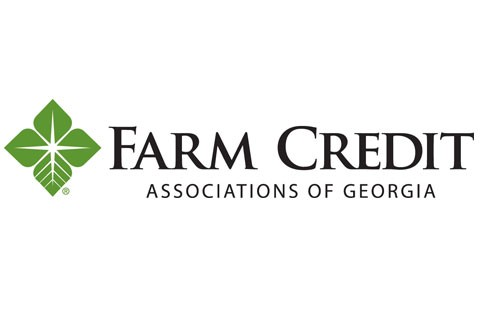 Thank you to the Farm Credit Associations of Georgia for sponsoring the 
5th Annual Georgia FFA State Convention Ambassador Program!For Additional Information Contact:
Hillery R. Culpepper
229-325-4736
hculpepper@gaaged.org